Муниципальное дошкольное образовательное учреждение«Детский сад № 21»Консультация для родителей«Игрушки детям 3–4 лет»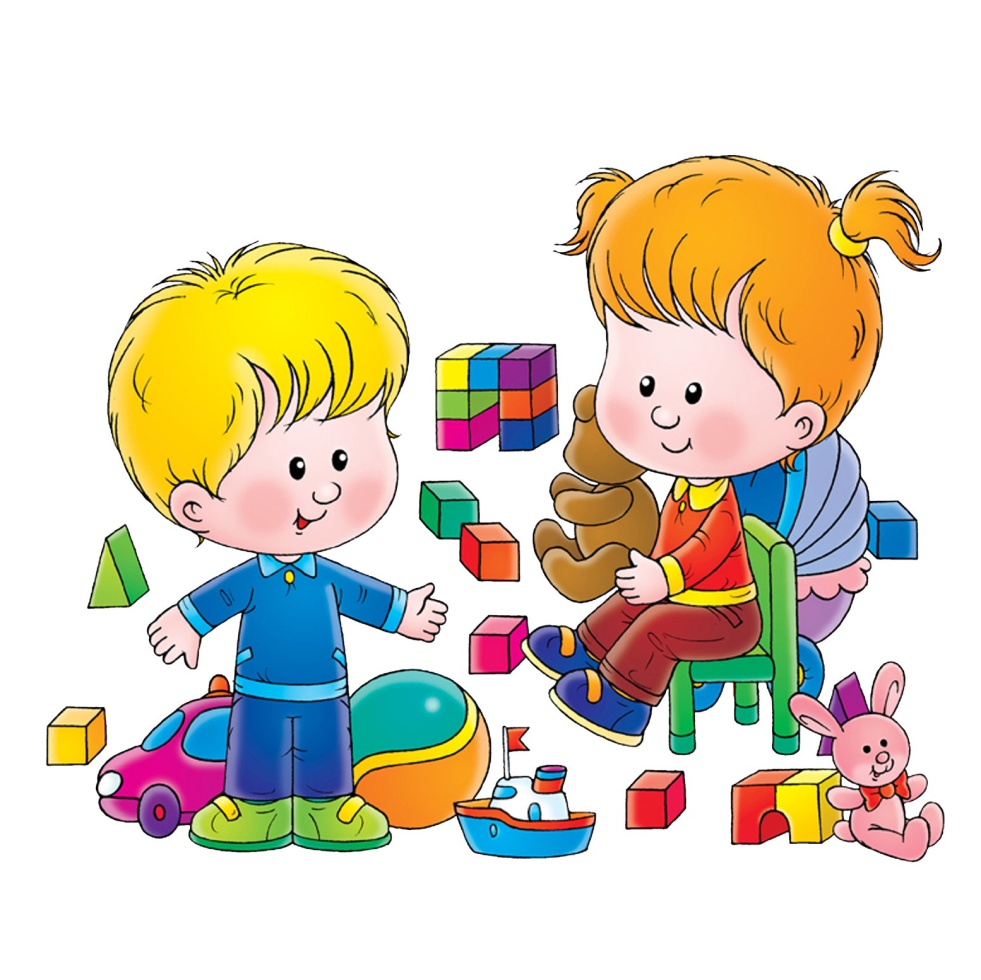 Подготовила Е.А. ЮсуповаМай, 2023 г.Игра и дети вещи неразделимые. Младший дошкольный возраст это начало сюжетно-ролевых игр, режиссёрских игр.Игрушки это прекрасное средство для развития у детей богатого эмоционального мира. Игрушки позволяют детям исследовать окружающий мир, выражать свои чувства, развивают навык общения.В современном мире, нет недостатка у детей в игрушках, но вот родители покупает множество игрушек ребёнку, а малыш ни во что не играет! Здесь нет ничего удивительного, игрушек не должно быть много, а детская комната не должна быть похожа на игрушечный магазин. Ребёнок теряется в количестве игрушек и конечно не может содержать порядок это приводит к тому что внимание рассеивается.Выбор игрушек для ребёнка – очень важное и серьёзное дело. У ребёнка должно быть умеренное количество игрушек, пространственная среда с игрушками должна быть доступна ребёнку для самостоятельного пользования.У каждого ребёнка должна быть эмоциональная игрушка, которой он может пожаловаться, которую поругает и накажет, пожалеет и утешит. Эта эмоциональная игрушка будет ребёнок надежным другом на протяжении многих лет. С такой игрушкой можно и повеселиться и обсудить переживания, она поддержит в минуты страха и одиночества. Чаще всего такие эмоциональные игрушки это плюшевые животные или куклы, они идеально подходят для этой роли.Когда в очередной раз малыш будет у вас просить купить новую игрушку, ему конечно же будет казаться что она ему непременно нужна и вы конечно не спешите отказывать, стоит всегда оставлять ребёнку надежду что он может получить все. Мой совет предложите ребёнку создать блокнот куда будете записывать все заветные хотелки малыша и когда действительно придёт момент покупки он прочитает список чего он так сильно хотел и сможет выбрать что ему действительно нужно.Конечно, в комнате у ребёнка должны быть определённый набор игрушек, необходимый для познавательного, творческого, речевого развития ребёнка, должны быть игрушки способствующие развит определённых навыков, развитию мелкой моторики, логического мышления и так далее.Какие же игрушки нужны детям :Игрушки для сюжетно ролевых игр:семейство кукол (может быть и семья  зверюшек, кукольный домик, мебель, посуда, машины, лодка, касса, весы, медицинские и парикмахерские принадлежности, часы, стиральные машины, плиты, телевизоры, мелки и доска, счёты, музыкальные инструменты, железные дороги, телефон и т. д.  Игрушки «Антистресс»Надувные груши, подушки, резиновые игрушки, скакалки, кегли, а также дротики для метания, всевозможные массы для того чтобы мять в руках (слаймы и т. д.)Игрушки для развития логического мышления, развития мелкой моторики:       Пазлы, Кубики, матрёшки, пирамидки, конструкторы, азбуки, настольные игры, разрезные картинки или открытки, краски пластилин, мозаика, наборы для рукоделия, нитки, кусочки ткани, бумага для аппликаций, клей и т. д.При покупке игрушек задайте себе вопрос : какую пользу или навык принесёт данная игрушку моему ребёнку.Ребёнку нужны такие игрушки, на которых можно отрабатывать, отшлифовывать навыки необходимые во взрослой жизни.К четырём годам ролевая игра становится основным видом деятельности ребёнка. Усложняется содержание игры, многие игрушки становятся ненужными, т. к. детская фантазия способна превратить конкретные предметы в воображаемые. Так, карандаш может стать волшебной палочкой, зелёные листья – деньгами, нарисованные орнаменты на бумаге – коврами в кукольной квартире. Именно поэтому в таком   возрасте наибольшую пользу ребёнку принесут не дорогие и бесполезные игрушки, а функциональные, пусть даже сделанные своими руками. Любая картонная коробка может служить поводом для погружения в удивительный сказочный сюжет, например превратившись в замок или танк.Систематически проводите «ревизию» игрушек вашего малыша, те которыми он давно не пользуется стоит убрать подальше, а через время увидев эту игрушку ребёнок с интересом и большим удовольствием станет с ней играть, будто новая.Если ребёнку тяжело выходит из магазина не купив новую игрушку, не стоит с ним туда ходить, не нужный стресс плохо сказывается на нервной системе малыша. Приводите ребёнка в магазин игрушек, только запланировано, когда идёте выбрать именно ему игрушку. Пусть поход в магазин сопровождается положительными эмоциями.